ИСТРАЖИВАЊЕо заштити од штетног дејства вода за 2019. годинуОбавеза давања података темељи се на члану 26, а казнене одредбе за одбијање давања података или давањe непотпуних 
и нетачних података на члану 52 Закона о званичној статистици („Службени гласник РС“, број 104/09). Подаци ће бити коришћени искључиво у статистичке сврхе и неће бити објављивани као појединачни. 
Сви подаци имају карактер пословне тајне.СПИСАК СЛИВОВА ЗА ТЕРИТОРИЈУ РЕПУБЛИКЕ СРБИЈЕДатум  ________________ 2020. годинеШтампано у Републичком заводу за статистикуwww.stat.gov.rsУпитник ВОД-3/2019I.     ЗАШТИТА ОД ПОПЛАВА И УРЕЂЕЊЕ РЕКАУпитник ВОД-3/2019II.     ОДВОДЊАВАЊЕ ЗЕМЉИШТА Упитник ВОД-3/2019III.     ЗАШТИТА ЗЕМЉИШТА ОД ЕРОЗИЈА И УРЕЂЕЊЕ БУЈИЦА Упитник ВОД-3/2019IV.     УТРОШАК ЕНЕРГИЈЕ, ГОРИВА И ГРАЂЕВИНСКЕ МАШИНЕStm3 = стандардни кубни метар гаса при температури 15 ˚C и притиску 760 mmHg1) Камени угаљ, мрки угаљ, лигнит, сушени лигнит, брикети угља, кокс и др.2) Навести врсту горива и јединицу мере.Упутство                                                                                                                                                          за попуњавање упитника о заштити од штетног дејства водаУпитником се прикупљају подаци о одбрани од поплава, поплављеним површинама и објектима, регулацији река, затим подаци о одводњавању, уређењу бујичних токова, утрошку енергије и механизацији.Упитник попуњавају пословни субјекти који обављају делатност управљања водним ресурсима, заштите од штетног дејства вода и изградњу хидрограђевинских објеката, који према КД3) припадају секторима F – Грађевинарство, области 42 – Изградња осталих грађевина и 43 – Специјализовани грађевински радови, М – Стручне, научне, иновационе и техничке делатности, области 71 – Архитектонске и инжењерске делатности.Упитник се испуњава на основу расположиве евиденције или на основу стручне процене.Назив изворишта – слива – Уписује се име реке у чијем се сливу налази брањено односно поплављено подручје.Под сливом једне реке подразумева се река са свим њеним притокама, ако оне нису приказане као посебан слив. У супротном се исказује само непосредни слив одговарајуће реке (видети попис сливова на првој страни обрасца).I.     ЗАШТИТА ОД ПОПЛАВА И УРЕЂЕЊЕ РЕКАТабела 1. Површине и објекти поплављени површинским водама – Исказују се све површине и објекти који су у току године били поплављени површинским водама, без обзира на трајање поплава и на висину воде у поплављеном подручју. Ако је једна површина поплављена неколико пута, треба је исказати само једанпут.Табела 2. Одбрана од поплава површинским водама – Исказују се површине и објекти који се одбрамбеним насипима заштићују од штетног дејства површинских вода.Насипи. Исказују се у метрима сви насипи који бране одређено подручје од поплава површинских вода, без обзира на годину градње.Под укупном брањеном површином подразумевају се све категорије коришћеног земљишта: оранице и повртњаци, воћњаци, виногради, ливаде и пашњаци, рибњаци, мочваре и баре, шумско земљиште и неплодно земљиште које се брани од поплава површинских вода.Коришћена пољопривредна површина је земљишна површина која се користи за пољопривредну производњу, а чине је оранице и баште, воћњаци, виногради, ливаде и пашњаци.Под индустријским објектима исказује се број зграда и објеката који се користе за индустријску производњу, као и број отворених складишта у индустрији.Остали објекти су све зграде и остали објекти (изван индустрије), нпр. економски објекти у пољопривреди, складишта у трговини и др.Код железничких пруга изражава се дужина у километрима (km) свих брањених пруга нормалног и уског колосека.Код ставке путеви изражава се дужина у километрима (km) свих брањених путева I, II, III I IV категорије.Табела 3. Регулација река – Уписују се подаци о просецању тока обалоутврдама, паралелним грађевинама, наперима и осталим грађевинама.Под просецањем тока подразумева се скраћење тока реке просецањем већих петљи.Обалоутврдама се сматрају објекти који служе за заштиту обале.Паралелним грађевинама сматрају се објекти који су изграђени ради регулације корита реке, а чији је основни смер паралелан са током реке (матице).Напери су помоћни објекти који су изграђени ради формирања регулације обале, а постављају се под одређеним углом на току матице.Под осталим грађевинама подразумевају се све остале грађевине које служе за регулацију корита.II.     ОДВОДЊАВАЊЕ ЗЕМЉИШТАТабела 1. Површине и објекти поплављени подземним водама – Исказују се површине и објекти који су у години били захваћени поплавама подземним водама, без обзира на трајање поплаве и висину воде у поплављеном подручју. Ако је једна површина поплављена неколико пута, треба је исказати само једанпут.Табела 2. Подаци о одводњавању земљишта – Уписују се подаци о укупним коришћеним пољопривредним површинама обухваћеним системом за одводњавање, као и подаци о броју и капацитетима објеката и уређаја за одводњавање.Укупна одводњавана површина. Исказују се укупне површине које су одводњаване у години, без обзира на број извршених одводњавања и начин одводњавања (испумпавањем или каналима).Црпне станице – Исказује се број црпних станица које служе само за одводњавање. У црпној станици може се поставити једна или више црпки (пумпи).Укупна погонска снага. Исказује се у kW (без децимала) за све црпке (пумпе) у црпним станицама.Укупан капацитет црпки. Исказује се инсталиран капацитет свих црпки (пумпи) у црпним станицама у m3 у s (m3/s) на две децимале.Укупне количине испумпане воде. Исказују се све количине које су у години биле испумпане (у хиљ. m3).Главни канали. Исказује се дужина у километрима (km) свих канала који одводе воду са целог одводњаваног подручја директно у реципијент (водопријемник).Остали канали. Исказује се дужина у километрима (km) свих канала (сабирни канали) који се директно или индиректно уливају у главне канале.III.     ЗАШТИТА ЗЕМЉИШТА ОД ЕРОЗИЈА И УРЕЂЕЊЕ БУЈИЦАТабела 1. Површине и објекти поплављени брдским и бујичним водама Поплавом од бујичних и брдских вода сматра се неочекивано плављење терена воденом масом која се ствара у бујичним токовима и при концентрацији брдских вода, с наглим надоласцима воде, великом количином каменог наноса и муља и великом рушилачком снагом непосредно после јаких локалних пљускова и наглог топљења снега, а могу проузроковати штете и на таквим водотоцима. Исказују се све површине и објекти који су у години били захваћени поплавом тих вода. Ако је једна површина поплављена неколико пута, треба је исказати само једанпут, и то онда када је захваћена највећа површина. Под укупно поплављеном површином исказују се све категорије земљишта: оранице и повртњаци, воћњаци, виногради, ливаде и пашњаци, рибњаци, мочваре и баре, шумско земљиште и неплодно земљиште, односно плодно и неплодно земљиште које се брани од поплава тих вода.Табела 2. Подаци о ерозији земљиштаЕрозија земљишта нарочито је честа појава која се јавља на нагнутим теренима при наглом топљењу снега, као и при јаким и обилним кишама. На таквим теренима вода се брзо слива преко земљине површине, због чега долази до разарања и брзог одношења растреситог земљишта.Под смиреним земљиштем подразумева се земљиште на којем више нема испирања, одроњавања, ношења и наношења новог наносног материјала.Табела 3. Основни подаци о бујицамаБујице су брдски или планински потоци који набујају за време јаких киша и наглог топљења снега и набујалом водом пуне корито одроњавајући обале и стварајући вододерине.Табела 4. Регулација бујичних токоваЕрозивно деловање воде спречава се биолошко-техничким радовима на сливном подручју (градња објеката у земљи, ровова, тераса, зидића и др., по правцима хоризонтале).Код попречних објеката исказују се зидови од камена (у цементу и бетону), објекти од габиона, монтажних елемената или од другог материјала.Уздужни објекти јесу кинете у зиду, обострано или делимично утврђене обале корита, канали у земљи, обложени канали итд.IV.     УТРОШАК ЕНЕРГИЈЕ, ГОРИВА И ГРАЂЕВИНСКЕ МАШИНЕТабела 1. Утрошак енергије и гориваУ одговарајућој колони треба приказати потрошњу електричне енергије, угља, нафтиних деривата и гаса у извештајној години,у задатим јединицама, као и залихе на крају године.Табела 2. Грађевинске машинеГрађевинске машине служе за извођење појединих грађевинских и других објеката и радова. Исказује се укупан број, асортиман и капацитет машина за ископ, транспорт земље, одржавање каналске мреже и сл.Под осталим грађевинским машинама треба приказати ваљке, компресоре, пнеуматске чекиће, бушеће платформе, рефулере, дробилице и др.Електронска форма упитника са упутством и методолошко објашњење доступни су на веб-сајту Републичког завода за статистику: www.stat.gov.rs.Упитник ВОД-3РЕПУБЛИКА СРБИЈАЗакон о званичној статистици, 
„Службени гласник РС“, број 104/2009.Републички завод за статистикуЗакон о званичној статистици, 
„Службени гласник РС“, број 104/2009.Шифра истраживања: 011130ПОДАЦИ О ИЗВЕШТАЈНОЈ ЈЕДИНИЦИ:ПОДАЦИ О ИЗВЕШТАЈНОЈ ЈЕДИНИЦИ:ПОДАЦИ О ИЗВЕШТАЈНОЈ ЈЕДИНИЦИ:ПОДАЦИ О ИЗВЕШТАЈНОЈ ЈЕДИНИЦИ:ПОДАЦИ О ИЗВЕШТАЈНОЈ ЈЕДИНИЦИ:ПОДАЦИ О ИЗВЕШТАЈНОЈ ЈЕДИНИЦИ:ПОДАЦИ О ИЗВЕШТАЈНОЈ ЈЕДИНИЦИ:ПОДАЦИ О ИЗВЕШТАЈНОЈ ЈЕДИНИЦИ:ПОДАЦИ О ИЗВЕШТАЈНОЈ ЈЕДИНИЦИ:ПОДАЦИ О ИЗВЕШТАЈНОЈ ЈЕДИНИЦИ:ПОДАЦИ О ИЗВЕШТАЈНОЈ ЈЕДИНИЦИ:ПОДАЦИ О ИЗВЕШТАЈНОЈ ЈЕДИНИЦИ:ПОДАЦИ О ИЗВЕШТАЈНОЈ ЈЕДИНИЦИ:ПОДАЦИ О ИЗВЕШТАЈНОЈ ЈЕДИНИЦИ:ПОДАЦИ О ИЗВЕШТАЈНОЈ ЈЕДИНИЦИ:ПОДАЦИ О ИЗВЕШТАЈНОЈ ЈЕДИНИЦИ:ПОДАЦИ О ИЗВЕШТАЈНОЈ ЈЕДИНИЦИ:ПОДАЦИ О ИЗВЕШТАЈНОЈ ЈЕДИНИЦИ:1. Пословно име1. Пословно име1. Пословно име1. Пословно име1. Пословно име1. Пословно име(назив дела правног лица  локалне јединице у саставу)(назив дела правног лица  локалне јединице у саставу)(назив дела правног лица  локалне јединице у саставу)(назив дела правног лица  локалне јединице у саставу)(назив дела правног лица  локалне јединице у саставу)(назив дела правног лица  локалне јединице у саставу)(назив дела правног лица  локалне јединице у саставу)(назив дела правног лица  локалне јединице у саставу)(назив дела правног лица  локалне јединице у саставу)(назив дела правног лица  локалне јединице у саставу)(назив дела правног лица  локалне јединице у саставу)(назив дела правног лица  локалне јединице у саставу)(назив дела правног лица  локалне јединице у саставу)(назив дела правног лица  локалне јединице у саставу)(назив дела правног лица  локалне јединице у саставу)(назив дела правног лица  локалне јединице у саставу)(назив дела правног лица  локалне јединице у саставу)(назив дела правног лица  локалне јединице у саставу)(назив дела правног лица  локалне јединице у саставу)(назив дела правног лица  локалне јединице у саставу)2. Матични број2. Матични број2. Матични број2. Матични број2. Матични број2. Матични бројРедни број дела правног лица  локалне јединице у саставуРедни број дела правног лица  локалне јединице у саставуРедни број дела правног лица  локалне јединице у саставуРедни број дела правног лица  локалне јединице у саставуРедни број дела правног лица  локалне јединице у саставуРедни број дела правног лица  локалне јединице у саставуРедни број дела правног лица  локалне јединице у саставуРедни број дела правног лица  локалне јединице у саставуРедни број дела правног лица  локалне јединице у саставуРедни број дела правног лица  локалне јединице у саставуРедни број дела правног лица  локалне јединице у саставуРедни број дела правног лица  локалне јединице у саставуРедни број дела правног лица  локалне јединице у саставуРедни број дела правног лица  локалне јединице у саставуРедни број дела правног лица  локалне јединице у саставуРедни број дела правног лица  локалне јединице у саставу3. Порески идентификациони број (ПИБ)3. Порески идентификациони број (ПИБ)3. Порески идентификациони број (ПИБ)3. Порески идентификациони број (ПИБ)3. Порески идентификациони број (ПИБ)3. Порески идентификациони број (ПИБ)3. Порески идентификациони број (ПИБ)3. Порески идентификациони број (ПИБ)3. Порески идентификациони број (ПИБ)3. Порески идентификациони број (ПИБ)3. Порески идентификациони број (ПИБ)4. Делатност4. Делатност4. Делатност4. Делатност5. Општина5. Општина5. Општина5. ОпштинаНасеље Насеље Насеље Насеље (место)(место)(место)(место)ТелефонТелефонТелефонУлицаУлицаУлицаУлицаКућни бројКућни бројКућни бројРедни број подручног одељења (попуњава статистика)Редни број подручног одељења (попуњава статистика)Редни број подручног одељења (попуњава статистика)Редни број подручног одељења (попуњава статистика)Редни број подручног одељења (попуњава статистика)Редни број подручног одељења (попуњава статистика)Редни број подручног одељења (попуњава статистика)Редни број подручног одељења (попуњава статистика)Редни број подручног одељења (попуњава статистика)Редни број подручног одељења (попуњава статистика)Редни број подручног одељења (попуњава статистика)Редни број подручног одељења (попуњава статистика)Редни број подручног одељења (попуњава статистика)Редни број подручног одељења (попуњава статистика)Редни број подручног одељења (попуњава статистика)Редни број подручног одељења (попуњава статистика)Редни број (упитника) из адресара (попуњава статистика)Редни број (упитника) из адресара (попуњава статистика)Редни број (упитника) из адресара (попуњава статистика)Редни број (упитника) из адресара (попуњава статистика)Редни број (упитника) из адресара (попуњава статистика)Редни број (упитника) из адресара (попуњава статистика)Редни број (упитника) из адресара (попуњава статистика)Редни број (упитника) из адресара (попуњава статистика)Редни број (упитника) из адресара (попуњава статистика)Редни број (упитника) из адресара (попуњава статистика)Редни број (упитника) из адресара (попуњава статистика)Редни број (упитника) из адресара (попуњава статистика)Редни број (упитника) из адресара (попуњава статистика)Редни број (упитника) из адресара (попуњава статистика)Редни број (упитника) из адресара (попуњава статистика)Редни број (упитника) из адресара (попуњава статистика)Дунав 001Велика Морава138Пек 073Тиса 695Јужна Морава345Тимок 002Сава 504Нишава 365Дрим 801Дрина  592Западна Морава 190Егејско море 900Лим619Ибар 221Колубара517Млава 117 Напомена: Уколико се располаже подацима, уписати висину материјалне штете настале у евентуалној непогоди изазваној дејством воде, као и број домаћинстава угрожених овим појавама.Упитник попунио:Упитник попунио:Руководилац:Руководилац:(име и презиме)(име и презиме)(име и презиме)(име и презиме)Контакт телефон:/(обавезно унети и позивни број)(обавезно унети и позивни број)(обавезно унети и позивни број)(обавезно унети и позивни број)(обавезно унети и позивни број)(обавезно унети и позивни број)(обавезно унети и позивни број)(обавезно унети и позивни број)(обавезно унети и позивни број)(обавезно унети и позивни број)(обавезно унети и позивни број)(обавезно унети и позивни број)Имејл:Табела 1. Површине и објекти поплављени површинским водамаТабела 1. Површине и објекти поплављени површинским водамаТабела 1. Површине и објекти поплављени површинским водамаТабела 1. Површине и објекти поплављени површинским водамаТабела 1. Површине и објекти поплављени површинским водамаШифра и назив слива:Шифра и назив слива:Шифра и назив слива:Шифра и назив слива:1231.Укупна површина, hа2.Од тога: коришћена пољопривредна површина, hа3.Број насеља4.Број зграда5.Број индустријских објеката6.Број осталих објеката7.Железничке пруге, km8.Путеви, kmТабела 2. Одбрана од поплава површинским водама Табела 2. Одбрана од поплава површинским водама Табела 2. Одбрана од поплава површинским водама Табела 2. Одбрана од поплава површинским водама Табела 2. Одбрана од поплава површинским водама Шифра и назив слива:Шифра и назив слива:Шифра и назив слива:Шифра и назив слива:1231.Укупна дужина насипа, m2.Од тога: главне линије за одбрану, mБрањено3.Укупна површина, hа4.Од тога: коришћена пољопривредна површина, hа5.Број насеља6.Број индустријских објеката7.Број осталих објеката8.Железничке пруге, km9.Путеви, kmТабела 3.   Регулација рекаТабела 3.   Регулација рекаТабела 3.   Регулација рекаТабела 3.   Регулација рекаТабела 3.   Регулација рекаШифра и назив слива:Шифра и назив слива:Шифра и назив слива:Шифра и назив слива:1231.Укупна дужина регулисане деонице, m2.Дужина обалоутврде, m3.Дужина паралелне грађевине, m4.Дужина напера, m5.Број напера6.Дужина просека, m7.Број просека8.Остале грађевине, mТабела 1. Површине и објекти поплављени подземним водамаТабела 1. Површине и објекти поплављени подземним водамаТабела 1. Површине и објекти поплављени подземним водамаТабела 1. Површине и објекти поплављени подземним водамаТабела 1. Површине и објекти поплављени подземним водамаШифра и назив слива:Шифра и назив слива:Шифра и назив слива:Шифра и назив слива:1231.Укупна површина, hа2.Од тога: коришћена пољопривредна површина, hа3.Број насеља4.Број зграда5.Број индустријских објеката6.Број осталих објеката7.Железничке пруге, km8.Путеви, kmТабела 2. Подаци о одводњавању земљишта Табела 2. Подаци о одводњавању земљишта Табела 2. Подаци о одводњавању земљишта Табела 2. Подаци о одводњавању земљишта Табела 2. Подаци о одводњавању земљишта Шифра и назив слива:Шифра и назив слива:Шифра и назив слива:Шифра и назив слива:123Површина обухваћена системом за одводњавање1.Укупна површина, hа2.Од тога: коришћена пољопривредна површина, hаОдводњавање површине3.Укупна површина, hа4.Од тога: коришћена пољопривредна површина, hаЦрпне станице5.Број станица (зграда)6.Број пумпи (црпки)7.Укупна погонска снага, kW8.Укупан капацитет, m3/s9.Рад агрегата, h10.Укупне количине испумпане воде, хиљ. m3Каналска мрежа11.Главни канали, km12.Остали канали, km13.Канали за наводњавање који се користе и за одводњавање укупне каналске мреже, km14.Цевна дренажа, kmТабела 1. Површине и објекти поплављени брдским и бујичним водамаТабела 1. Површине и објекти поплављени брдским и бујичним водамаТабела 1. Површине и објекти поплављени брдским и бујичним водамаТабела 1. Површине и објекти поплављени брдским и бујичним водамаШифра и назив слива:Шифра и назив слива:1.Укупна површина, hаУкупна површина, hа2.Од тога: коришћена пољопривредна површина, hаОд тога: коришћена пољопривредна површина, hа3.Број насељаБрој насеља4.Број зградаБрој зграда5.Број индустријских објекатаБрој индустријских објеката6.Број осталих објекатаБрој осталих објеката7.Железничке пруге, kmЖелезничке пруге, km8.Путеви, kmПутеви, km9.Мостови, mМостови, mТабела 2. Подаци о ерозији земљиштаТабела 2. Подаци о ерозији земљиштаТабела 2. Подаци о ерозији земљиштаТабела 2. Подаци о ерозији земљишта1.Површина нападнута ерозијом, km2Површина нападнута ерозијом, km22.Нетретирано земљиште, km2Нетретирано земљиште, km23.Смирено земљиште, km2Смирено земљиште, km2Табела 3. Основни подаци о бујицама Табела 3. Основни подаци о бујицама Табела 3. Основни подаци о бујицама Табела 3. Основни подаци о бујицама 1.Стање бујицаУкупан број бујица2.Стање бујицаПовршина слива, km23.Стање бујицаДужина водотока, km4.Бујице у којима се изводе радовиУкупан број бујица5.Бујице у којима се изводе радовиПовршина слива, km26.Бујице у којима се изводе радовиДужина водотока, kmТабела 4. Регулација бујичних токова Табела 4. Регулација бујичних токова Табела 4. Регулација бујичних токова Табела 4. Регулација бујичних токова Биолошко-технички радовиБиолошко-технички радовиБиолошко-технички радови1.Објекти у земљи, ровови, терасе, зидићи и др., kmОбјекти у земљи, ровови, терасе, зидићи и др., km2.Пошумљавање еродираног земљишта, haПошумљавање еродираног земљишта, ha3.Мелиорација шума, haМелиорација шума, ha4.Мелиорација ливада и пашњака, haМелиорација ливада и пашњака, ha5.Затрављивање еродираних површина, haЗатрављивање еродираних површина, ha6.Подизање вишегодишњих пољопривредних засада, haПодизање вишегодишњих пољопривредних засада, haТехнички радови у коритуТехнички радови у коритуТехнички радови у кориту1.Изграђено попречних објекатаУкупан број објеката2.Изграђено попречних објекатаУкупна количина, m33.Изграђено уздужних објекатаУкупан број објеката4.Изграђено уздужних објекатаДужина, m5.Изграђено уздужних објекатаУкупна количина, m3Табела 1. Утрошак енергије и гориваТабела 1. Утрошак енергије и гориваТабела 1. Утрошак енергије и гориваТабела 1. Утрошак енергије и гориваТабела 1. Утрошак енергије и гориваТабела 1. Утрошак енергије и гориваТабела 1. Утрошак енергије и гориваТабела 1. Утрошак енергије и гориваЈединица мереУкупно утрошено у току годинеОд тога: Од тога: Од тога: Залихе на крају годинеЈединица мереУкупно утрошено у току годинена заштиту земљишта од ерозије и уређење бујичних токована одводњавање земљиштана заштиту од поплава и уређење рекаЗалихе на крају годинеЈединица мере123451.Угаљ свих врста1)t2.Течни гас (пропан, бутан, пропан-бутан)t3.Бензин свих врста (1l = 0,741 kg)l4.Дизел (1l D1=0,822 kg); (1l D2=0,839 kg)l5.Мазутt6.Природни гасStm37.Електрична енергијаMWh xxxxxxxxx8.Остала горива2)   .........................................9.                            ........................................10.                           ........................................Табела 2. Грађевинске машине Табела 2. Грађевинске машине Табела 2. Грађевинске машине Табела 2. Грађевинске машине Табела 2. Грађевинске машине Табела 2. Грађевинске машине Табела 2. Грађевинске машине Јединица мереУкупно Од тога коришћено:Од тога коришћено:Од тога коришћено:Јединица мереУкупно за заштиту земљишта од ерозије и уређење бујичних токоваза одводњавање земљиштаза заштиту од поплава и уређење рекаЈединица мере12341.БагериБрој1.Багериm3/час2.БулдожериБрој2.Булдожериm3/час2.БулдожериkW3.Остале копачицеБрој3.Остале копачицеm3/час4.Мешалице за бетонБрој4.Мешалице за бетонkW5.Остале машине ........................................Број5.Остале машине ........................................m3/час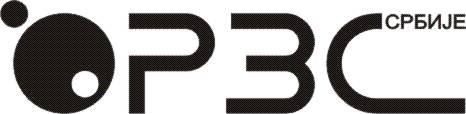 